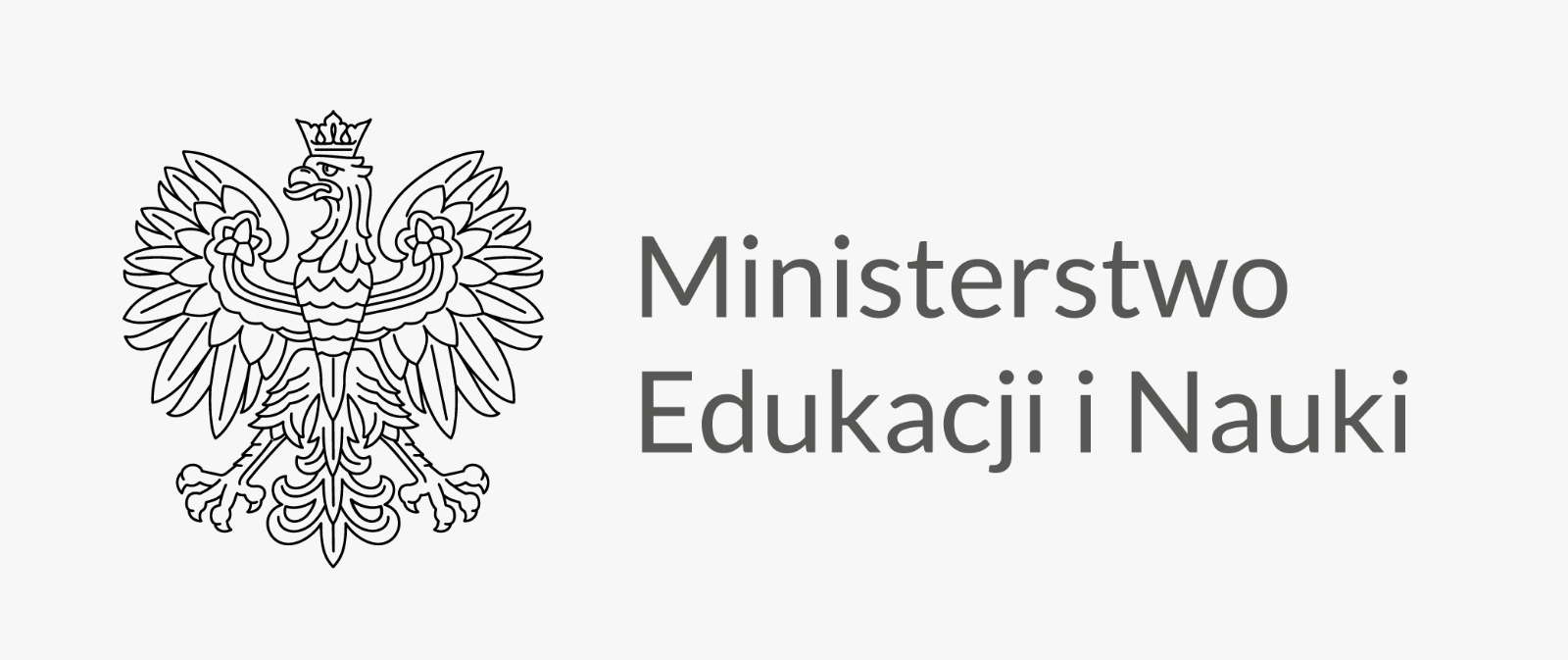 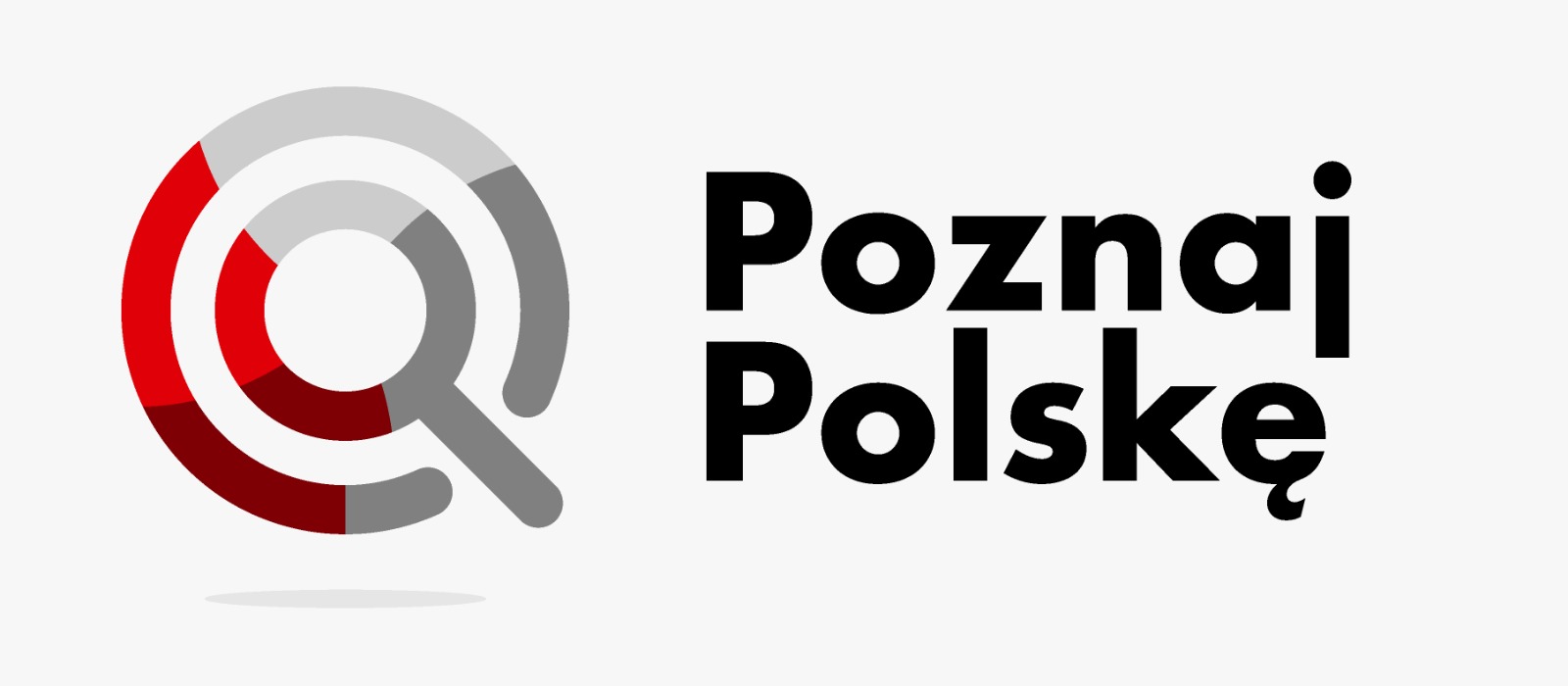 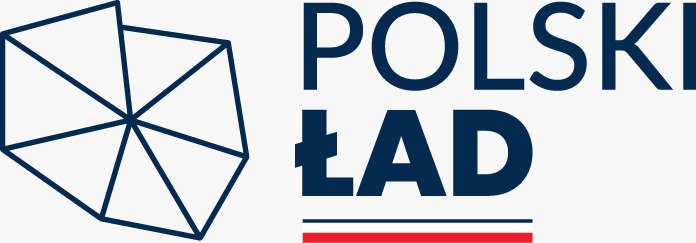 W dniach 17 – 19.10.2022 klasy 5a, 6a, 7a były na wycieczce we Wrocławiu. Dofinasowanie do wycieczki w wysokości 80% uzyskaliśmy z projektu: „Poznaj Polskę”.	Pierwszego dnia zwiedzaliśmy Hydropolis. Unikatowe centrum wiedzy o wodzie mieści się w XIX-wiecznym podziemnym zbiorniku wody czystej. Mogliśmy tam zobaczyć ciekawe wystawy i ekspozycje: Drukarkę wodną, strefę oceanów, strefę inżynierii wodnej, strefę głębin oraz strefę miasto i woda.Nocowaliśmy w Miłocinie  przepięknej miejscowości pod Wrocławiem.Podczas drugiego dnia obejrzeliśmy słynny obraz Panorama Racławicka. Pomysłodawcą Panoramy Racławickiej, olbrzymiego obrazu o wymiarach 15 × 114 m, byli  malarze Jan Styka i Wojciech Kossak. Autorom pomysłu zależało głównie na upamiętnieniu tradycji narodowych w 100. rocznicę insurekcji kościuszkowskiej – bitwy stoczonej 4 kwietnia 1794 r. pod Racławicami przez wojska powstańcze (z udziałem słynnych kosynierów) pod wodzą generała Tadeusza Kościuszki (1746–1817) z wojskami rosyjskimi dowodzonymi przez generała Aleksandra Tormasowa. Obraz oraz jego historia bardzo zainteresowały uczniów.Następnie podziwialiśmy wystawy Muzeum Narodowego gdzie mieliśmy kontakt ze sztuką przez duże S.Po tak wielu artystycznych doznaniach wraz z przewodnikiem zwiedzaliśmy wrocławską starówkę, gdzie szukaliśmy słynnych krasnali, oglądaliśmy przepiękne kamienice, w tym najsłynniejsze Jaś i Małgosia. Mogliśmy oglądać ratusz oraz bazyliki na starym mieście.Ostatnim punktem programu było Ossolineum. Fundacja pod nazwą Zakład Narodowy im. Ossolińskich została utworzona w 1817 r. przez Józefa Maksymiliana hr. Ossolińskiego (1748-1826) we Lwowie. Fundacja, zgodnie z wolą założyciela, miała składać się ze zbiorów: kolekcji książek, rękopisów, numizmatów i muzealiów, ofiarowanych przez J.M. Ossolińskiego i majątków ziemskich, przeznaczonych na jej utrzymanie, oraz drukarni. Zakład miał także wydawać własne pismo naukowe i opiekować się młodymi uczonymi.Na koniec dnia podczas wieczornego spaceru  zwiedziliśmy Ostrów Tumski nazywany Małym Watykanem.Trzeciego dnia obejrzeliśmy zbiory Muzeum Etnograficznego oraz 3 godziny bawiliśmy się w Parku Trampolin Jumpworld. Wrocław w jesiennej odsłonie oczarował nas wszystkich.